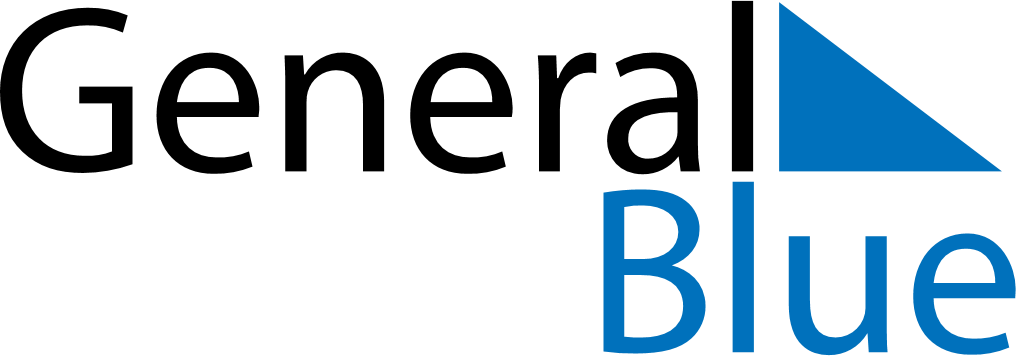 Weekly CalendarNovember 15, 2027 - November 21, 2027Weekly CalendarNovember 15, 2027 - November 21, 2027AMPMMondayNov 15TuesdayNov 16WednesdayNov 17ThursdayNov 18FridayNov 19SaturdayNov 20SundayNov 21